SOMMARIOSOMMARIO	1COMUNICAZIONI DELLA F.I.G.C.	1COMUNICAZIONI DELLA L.N.D.	1COMUNICAZIONI DEL COMITATO REGIONALE	1COMUNICAZIONI DELLA F.I.G.C.COMUNICAZIONI DELLA L.N.D.COMUNICAZIONI DEL COMITATO REGIONALERIUNIONE DEL CONSIGLIO DIRETTIVO N. 1  DEL 03.07.2024Sono presenti: Panichi (Presidente), Arriva, Capretti, Colò, Cotichella, Cremonesi, Malascorta, Mughetti, Scarpini, Borroni, (CF), Marziali (SGS), Dottori (AIAC).LINEE GUIDA ISCRIZIONE CAMPIONATI 2024/2025Si portano a conoscenza delle Società le linee guida per l’iscrizione ai Campionati di competenza ed i  versamenti a tal fine dovuti per la stagione sportiva 2024/2025.Ai sensi dell’art. 28, del Regolamento della Lega Nazionale Dilettanti, costituiscono condizioni inderogabili per l’iscrizione ai campionati regionali e provinciali:La disponibilità di un impianto di gioco omologato, dotato dei requisiti previsti dall’art. 31 del Regolamento della Lega Nazionale Dilettanti;l’inesistenza di situazioni debitorie nei confronti di Enti federali, Società e tesserati;il versamento delle seguenti somme dovute a titolo di diritti ed oneri finanziari:Tassa associativa alla L.N.D.Diritti di iscrizione ai Campionati di competenzaAssicurazione tesseratiAcconto spese per attività regionale e organizzazioneEntro il termine ultimo dell’iscrizione prevista per ogni campionato dovranno essere saldate tutte le pendenze relative alla stagione sportiva 2023/2024, nonché l’importo della tassa associativa alla L.N.D.  e l’importo del diritto di iscrizione.Per quanto riguarda le 2 ultime voci di cui al precedente punto c – assicurazione tesserati, acconto spese per attività regionale e organizzazione – si informano le Società che, il Comitato Regionale Marche ha previsto la possibiltà di rateizzare tali pagamenti secondo le modalità di seguito specificate, fermo restando, per chi lo volesse, di pagare interamente il dovuto:Prima rata: 30% dell’importo dovuto per le succitate spese entro il termine perentorio fissato per l’iscrizione al Campionato di competenza;Seconda rata: ulteriore 50% dell’importo dovuto sempre per le succitate spese entro il termine perentorio del 15 ottobre 2024;Terza rata: ulteriore 20% dell’importo globale entro il termine perentorio del 16 dicembre 2024;Alla scadenza del termine perentorio si provvederà alle esazioni coattive nei confronti delle Società inadempienti, secondo quanto previsto dall’art. 53 delle N.O.I.F. Il mancato versamento delle somme, nella misura non inferiore al 30% di quanto dovuto, entro il termine perentorio fissato per l’iscrizione al Campionati competenza comporterà la mancata iscrizione della Società dal Campionato stesso.All’atto dell’iscrizione ai Campionati, le Società dovranno indicare la disponibilità di un campo di gioco ove disputare le gare ufficiali. Al fine di garantire il regolare svolgimento delle manifestazione è necessario che per l’impianto sportivo, oltre alla omologazione da parte del Comitato Regionale, sia rilasciato dal rispettivo Comune di appartenenza ovvero dall’Ente proprietario dell’impianto, attraverso il modello a disposizione delle Società in forma telematica, l’attestato di completa idoneità – sia dal punto di vista normativo sulla sicurezza che sull’agibilità – del campo di gioco e degli annessi servizi e strutture a corredo. Si sottolinea che l’iscrizione per i Campionati regionali e provinciali di ogni categoria e disciplina sportiva dovrà essere fatta tramite il sistema informatico on-line, secondo le modalità previste dalla procedura di dematerializzazione. La scadenza per l’iscrizione ai campionati è di carattere perentorio unicamente per la presentazione della domanda: in pratica se non viene presentata domanda di iscrizione al campionato di competenza entro la data prevista ci sarà l’esclusione dal campionato. La scadenza del termine fissato per l’iscrizione è di carattere ordinatorio per quanto riguarda la presentazione della documentazione a corredo della domanda.Alla scadenza del suddetto termine, il Comitato Regionale Marche procederà alla verifica delle iscrizioni. Le Società che non avranno adempiuto correttamente alle prescrizioni previste per l’iscrizione al Campionato di competenza, saranno informate dal Comitato stesso circa le inadempienze riscontrate e avranno la possibilità di regolarizzare le proprie posizioni di carattere economico entro il termine indicato dal Comitato stesso.   Trascorso tale termine, il Consiglio Direttivo del Comitato Regionale, appositamente convocato,e deciderà definitivamente sulle ammissioni delle Società ai Campionati della stagione sportiva 2024/2025.La trasmissione della documerntazione relativa all’iscrizione ai Campionati deve avvenire, per via telematica, entro il termine di 10 giorni successivi alla data di scadenza del termine. Si invitano le Società ad astenersi dall’invio cartaceo.Si rappresenta, infine, che tutte le Società dovranno sottoscrivere, a cura del proprio Legale Rappresentante, all’atto dell’iscrizione ai campionati 2024/2025 la delega alla Lega Nazionale Dilettanti per la negoziazione dei diritti di immagine, pubblicitari e commerciali. ISCRIZIONE AI CAMPIONATI REGIONALI 2024/2025Il Consiglio Direttivo del Comitato Regionale Marche, nella riunione del 3 luglio 2024, ha deciso le date entro cui saranno possibili le iscrizioni ai campionati che, come sopra riportato, dovranno essere eseguite con le consuete modalità “on line” attraverso la propria area riservata nel sito www.lnd.itISCRIZIONE CAMPIONATI PROVINCIALISi comunica che le iscrizioni ai campionati provinciali saranno aperte dal 1 agosto fino al 23 agosto 2024 (ore 19,00), con  le consuete modalità “online” attraverso la propra area riservata sul sito www.lnd.it, le iscrizioni ai sottoelencati campionati provincialI.TERZA CATEGORIA – COPPA E CAMPIONATOUNDER 19 JUNIORES PROVINCIALEUNDER 17 ALLIEVI (1^ FASE)UNDER 15 GIOVANISSIMI (1^ FASE)TASSE ISCRIZIONE AI CAMPIONATI 2024/2025DATE INIZIO CAMPIONATI E COPPE 2024/2025Il Consiglio Direttivo del Comitato Regionale Marche, nella riunione del 3 luglio 2024, ha deciso le date di inizio dei seguenti campionati:PORTAFOGLIO PAGAMENTO ATTIVITA’ REGIONALE E PROVINCIALESi comunica che all'interno dell'Area Società è attivo il Portafoglio Pagamenti Attività Regionale e Provinciale attraverso il quale sarà possibile saldare le richieste di iscrizione ai campionati e le richieste di tesseramento calciatori – sia di Lega Nazionale Dilettanti che di Settore Giovanile e Scolastico – dirigenti e di emissione tessere plastificate.La presenza all'interno del portafoglio tesseramenti dei fondi necessari all'approvazione delle pratiche di tesseramento calciatori (sia di Lega Nazionale Dilettanti che di Settore Giovanile e Scolastico) dirigenti e di emissione tessere plastificate è vincolante: il sistema infatti, qualora nel portafoglio tesseramenti non siano presenti fondi sufficienti, non permette la stampa delle pratiche.Alla luce di quanto sopra esposto si consigliano vivamente le Società, soprattutto per quanto concerne i tesseramenti, di creare un fondo cassa nel portafoglio tesseramenti al fine di permettere la tempestiva stampa delle richieste di tesseramento calciatori, dirigenti e di emissione tessere plastificate. Si sottolinea inoltre che qualora non venissero caricati i versamenti mediante bonifico all'interno del Portafoglio Pagamenti Attività Regionale e Provinciale, non sarà possibile ratificare le iscrizioni ai campionati.Si rammenta infine che gli importi delle iscrizioni sono visibili nel menu "Iscrizioni Regionali e Provinciali" alla voce "Riepilogo Costi" mentre quelli relativi ai tesseramenti e trasferimenti LND, tesseramenti SGS, tesseramento Dirigenti, richiesta emissione tessera plastificata calciatori sono consultabili sia all'atto dell'istruzione della pratica che alla voce "Pratiche aperte" dei rispettivi menu. Tale servizio è accessibile tramite l'omonima area funzionale all'interno dell'Area Società ed è utilizzabile secondo la seguente procedura. MODALITA’ DI RICARICA PORTAFOGLIOUna volta effettuato il bonifico al Comitato Regionale Marche:cliccare "Inserimento richiesta di ricarica Portafoglio" nel menu "Portafoglio Pag. attività Regionale e Provinciale";selezionare "Ricarica" nel menu a tendina "Tipo Operazione";scegliere se ricaricare il "portafoglio ISCRIZIONI" o il "Portafoglio Tesser. e Altro" nel menu a tendina "Portafoglio Destinazione";selezionare una delle seguenti opzioni nel menu a tendina "Modalità di pagamento":“Bonifico Bancario”“Carta di Credito, Mybank, ecc”“Mav light bancario”“Mav light SisalPay”PROCEDURA DI RICARICA CON PAGAMENTO EFFETTUATO A MEZZO “BONIFICO BANCARIO”inserire il CRO del bonifico effettuato, oppure in caso di mancanza inserire “0”, l'ABI ed il CAB del proprio istituto di credito;inserire l’importo del bonifico effettuato;caricare la contabile dell'avvenuto bonifico cliccando il pulsante "Aggiungi documento allegato" (facoltativo);salvare definitivo.Quando il bonifico sarà accreditato nel conto corrente del Comitato Regionale, questo provvederà all'approvazione della richiesta di ricarica.L'approvazione o il rifiuto della richiesta di ricarica è consultabile alla voce "Elenco richieste di ricarica Portafoglio" all'interno del sottomenu "Gestione ricariche Portafoglio Pagamenti".MODALITA’ EFFETTUAZIONE BONIFICO BANCARIOIn fase di esecuzione di un bonifico bancario nei confronti del Comitato Regionale Marche si raccomanda di INSERIRE SEMPRE NELLA CAUSALE LA MATRICOLA E LA DENOMINAZIONE SOCIETARIA. La mancata indicazione dei suddetti dati comporta infatti un elevato rallentamento nell’accredito dell’importo nel conto societario e, di conseguenza, preclude la possibilità di ricarica del portafoglio.Si raccomanda inoltre di effettuare la richiesta di ricarica del portafoglio lo stesso giorno in cui viene eseguito il bonifico bancario. Infatti, qualora la richiesta di ricarica venisse effettuata nei giorni precedenti o successivi, la richiesta di ricarica non potrà essere accettata e l’importo bonificato sarà accreditato nel conto societario. In quest’ultimo caso, per procedere alla ricarica del portafoglio, occorrerà effettuare una richiesta di trasferimento dei fondi dal saldo attivo. L'approvazione di tale richiesta non è automatica, ma dipende dalla ratifica del Comitato Regionale.Onde evitare disguidi e rallentamenti in fase di accredito degli importi bonificati e in fase di approvazione delle richieste di ricarica, si consiglia vivamente alle Società di attenersi alle disposizioni sopra elencate.PROCEDURA DI RICARICA CON PAGAMENTO EFFETTUATO A MEZZO “CARTA DI CREDITO, MYBANK, ECC.”inserire l’indirizzo e-mail al quale sarà inviata la ricevuta della transazione POS;inserire l’importo che si vuole ricaricare;cliccare “salva e paga”;l’utente sarà reindirizzato sul sito della BNL per l’effettuazione del pagamento (i dati della carta di credito non vengono salvati dal sistema) o al proprio home banking per l’effettuazione della transazione in caso di utilizzo del “MyBank”*;effettuata la transazione, il sistema emetterà la ricevuta POS che sarà inviata all’indirizzo e-mail comunicato in precedenza. * il MyBank è una soluzione di autorizzazione elettronica che consente ai consumatori 
di effettuare in modo sicuro pagamenti online e autenticazioni dell’identità 
digitale usando il servizio di online banking delle propria banca o un’app da 
smartphone o tablet.Ad oggi più di 250 Banche e fornitori di servizi di pagamento hanno aderito al 
circuito MyBank in tutta Europa.La lista e' consultabile alla pagina web https://www.mybank.eu/it/mybank/banche-e-psp-aderenti/N.B.: questa modalità di pagamento permette l’accredito immediato nel portafoglio indicato in sede di ricarica dell’importo versato.PROCEDURA DI RICARICA CON PAGAMENTO EFFETTUATO A MEZZO “MAV LIGHT BANCARIO”inserire l’importo che si vuole ricaricare;cliccare “salva e stampa”;completando il salvataggio, il sistema emetterà un bollettino MAV da pagare successivamente in banca. N.B.: l’accredito dell’importo versato nel portafoglio indicato in sede di ricarica avviene entro 1-4 giorni dal pagamento del MAV.PROCEDURA DI RICARICA CON PAGAMENTO EFFETTUATO A MEZZO “MAV LIGHT SISAL PAY”inserire l’importo che si vuole ricaricare;cliccare “salva e stampa”;completando il salvataggio, il sistema emetterà un bollettino MAV da pagare successivamente nei Punti Sisal Pay (ricevitorie, bar, tabacchi ed edicole). Il servizio è disponibile per importi, commissione inclusa, fino a 999,99 euro per pagamento in contanti e fino a 1.499,99 euro per operazioni con carte di pagamento. Il pagamento può essere effettuato in contanti o con PagoBancomat, carte di credito e carte prepagate. Per conoscere le condizioni economiche e cercare il Punto SisalPay più vicino, consultare www.sisalpay.it.N.B.: l’accredito dell’importo versato nel portafoglio indicato in sede di ricarica avviene entro 1-2 giorni dal pagamento del MAV.Si consiglia di effettuare il pagamento a mezzo carta di credito MyBank ecc. o a mezzo MAV in quanto rendono più snella la procedura di approvazione identificando automaticamente in maniera univoca e certa la società che effettua la transazione.SALDO PORTAFOGLIIl saldo portafogli è consultabile in tempo reale in ognuna delle voci contenute nel menu "Portafoglio Pag. attività Regionale e Provinciale".PAGAMENTO ISCRIZIONIUna volta effettuata l'iscrizione e approvata la richiesta di ricarica del portafoglio iscrizioni:cliccare "Pagamento documenti iscrizioni da Portafoglio" nel sottomenu "Gestione Pagamenti Iscrizioni" in "Iscrizioni Regionali e Provinciali" del menu principale;selezionare il documento di iscrizione da pagare di cui viene fornito l'importo totale e cliccare "Paga selezionati;inserire nel campo "Paga importo" l'ammontare dell'iscrizione da pagare e cliccare "Conferma pagamento";il sistema genera automaticamente la ricevuta del pagamento la quale è consultabile alla voce "Elenco ricevute pagamento emesse" all'interno del sottomenu "Gestione Pagamenti Iscrizioni"IBAN COMITATO REGIONALE MARCHE Si riporta di seguito IBAN del Comitato Regionale Marche per effettuare tutti i versamenti  IBAN: 		IT81E0100502600000000008868BNL ANCONA – CORSO STAMIRABeneficiario: Comitato Regionale Marche F.I.G.C. – L.N.D.ORGANICI CAMPIONATI 2024/2025Aventi diritto Si comunica che, come pubblicato nel CU n. 67 del 19.10.2023, allo stato, il numero delle società aventi diritto all’iscrizione ai Campionati 2024/2025, suddivise per categoria, sono le seguenti:16 squadre per ECCELLENZA:	32 squadre per PROMOZIONE64 squadre per PRIMA CATEGORIA	128 squadre per SECONDA CATEGORIA Si riportano, di seguito i nominativi delle Società aventi diritto di iscrizione nei vari campionati di competenza , stagione sportiva 2024/2025:ECCELLENZA  1610        ALMAJUVENTUS FANO1906 SRL 26810 F.C.   CHIESANUOVA A.S.D.        12370 A.S.D. FABRIANO CERRETO         932898 A.S.D. K SPORT MONTECCHIO GALLO 935627 A.S.D. LMV URBINO CALCIO        700622 ASR    M.C.C. MONTEGRANARO SSDRL700119 S.S.   MATELICA CALCIO 1921 ASD 940728 S.S.D. MONTEFANO CALCIO A R.L.  914474 SSDRL  MONTURANO CALCIO         920713 U.S.D. OSIMANA                  932726 A.S.D. PORTUALI CALCIO ANCONA   937747 A.C.D. S.S. MACERATESE 1922     947047 A.S.D. SANGIUSTESE VP           937908 U.S.   TOLENTINO 1919 SSDARL     16390 A.S.D. URBANIA CALCIO           PROMOZIONE    2450 U.S.   APPIGNANESE                61506 POL.   ATHLETICO TAVULLIA        943111 SSDARL ATL. CALCIO P.S. ELPIDIO  932338 A.S.D. ATLETICO AZZURRA COLLI     78080 A.S.D. ATLETICO CENTOBUCHI       938422 A.S.D. AZZURRA SBT                 6430 SSDARL BIAGIO NAZZARO            700117 A.S.D. CALCIO CORRIDONIA          32810 A.S.D. CASETTE VERDINI            60249        CLUENTINA CALCIO          917251 A.S.D. ELPIDIENSE CASCINARE      915606 A.S.D. GABICCE GRADARA            81859 S.S.D. GROTTAMMARE C. 1899 ARL    61479 A.S.D. I.L. BARBARA MONSERRA     938107 A.S.D. JESI                       58344 SSDARL MARINA CALCIO             932339        MOIE VALLESINA A.S.D.      32090 S.S.D. MONTEGIORGIO CALCIO A.R.L  72906 S.S.D. MONTICELLI CALCIO S.R.L.   36160 G.S.   PALMENSE SSDARL      59464 A.S.D. POL. LUNANO              700116 A.S.D. S.ORSO 1980               75969 U.S.D. SANGIORGESE M.RUBBIANESE 918900 A.S.D. SASSOFERRATO GENGA       945406 S.S.   SETTEMPEDA A.S.D.         58343 U.S.   TRODICA                  922637        U.S. FERMIGNANESE 1923   954915 A.S.D. UNIONE CALCIO PERGOLESE  935703 A.S.D. VALFOGLIA                937750        VIGOR CASTELFIDARDO-O ASD 58341 A.S.D. VILLA S.MARTINO          920599 POL.D. VISMARA 2008                   PRIMA CATEGORIA943697 A.S.D. ACQUASANTACALCIO 1971   919482 A.S.D. ATLETICO MONDOLFOMAROTTA  4100 A.S.D. AUDAX CALCIO PIOBBICO   700349 A.P.   AURORA TREIA             66023 A.S.D. AVIS MONTECALVO          60530 S.S.D. BORGHETTO                78799 A.S.D. BORGO MINONNA           914495 A.S.D. BORGO MOGLIANO MADAL FC  65018 A.S.D. CAMERINO CALCIO         700111 A.S.D. CASETTE D ETE 1968      952819 A.S.D. CASTEL DI LAMA           69884 A.S.D. CASTELBELLINO CALCIO     59058 U.S.   CASTELFRETTESE A.S.D.    62239 A.S.D. CASTELLEONESE           951960 A.P.D. CASTORANESE             949212 A.S.D. CENTOBUCHI 1972 MP       67124 U.S.   COMUNANZA                75400 A.S.D. CUPRENSE 1933           922710        ELITE TOLENTINO         943458 A.S.D. F.C. PEDASO 1969         17550 U.S.D. FALCO ACQUALAGNA         932775 A.F.C. FERMO SSD ARL             81861 U.S.   FILOTTRANESE A.S.D.      700007 A.S.D. FOLGORE CASTELRAIMONDO   934075 A.S.D. FOOTBALL CLUB OSIMO 2011  68087 A.S.D. FOOTBALLCLUBREAL MONTALTO700113 A.S.D. FUTURA 96                930114 A.S.D. LABOR 1950                77740 U.S.   MAIOR                     30360 U.S.   MERCATELLESE              80938 A.S.D. MONTECASSIANO CALCIO      80013 A.S.D. MONTECOSARO              700129 U.S.   MONTEMARCIANO            914016 A.S.D. MONTEMILONE POLLENZA      33040 G.S.   MURAGLIA S.S.D. A R.L.   937751 A.S.D. NUOVA REAL METAURO        34570 U.S.   OLIMPIA                  937749 SSDARL OSIMOSTAZIONE C.D.       934079 A.S.D. OSTERIA NUOVA            922779        OSTRA CALCIO ASD          67925 A.S.D. PASSATEMPESE               66939 U.S.   PEGLIO                    700543 A.S.D. PESARO CALCIO              64118 A.S.D. PETRITOLI 1960            932720 S.S.D. PICENO UNITED MMX A R.L.  700545 A.S.D. PIETRALACROCE 73          700403 U.S.   PINTURETTA FALCOR          39170 S.S.   PORTORECANATI A.S.D.       39320 A.S.D. POTENZA PICENA             61493 A.C.   RAPAGNANO                 933915 A.S.D. REAL ALTOFOGLIA           919196 F.C.D. REAL CAMERANESE           953809 A.S.D. REAL EAGLES VIRTUS PAGLIA 952822 A.S.D. REAL ELPIDIENSE CALCIO     63497 A.S.D. S.CLAUDIO                  46180 U.S.   S.COSTANZO                700207 S.S.D. SAMPAOLESE CALCIO          66941 A.S.D. SAN BIAGIO                700542 A.D.P. SANTA MARIA APPARENTE     700005 S.S.D. STAFFOLO                   20600 U.S.   TAVERNELLE              941032        URBIS SALVIA A.S.D.     921225 A.S.D. VIGOR MONTECOSARO CALCIO 68202 POL.   VIRIDISSIMA APECCHIO    SECONDA CATEGORIA ANCONA700397 U.S.D. AGUGLIANO POLVERIGI      700002 A.S.D. ANKON DORICA             700061 A.S.D. ARGIGNANO                920602 A.S.D. AVIS ARCEVIA 1964        953169 A.S.D. BORGO MOLINO              72900 A.S.D. CAMERANO CALCIO           75960 ASD.P. CANDIA BARACCOLA ASPIO   700615 S.S.D. CHIARAVALLE               59072        CORINALDO CALCIO F.C. ASD 14920 A.S.D. CUPRAMONTANA G.IPPOLITI  916133 A.S.D. EUROPA CALCIO COSTABIANCA945266 A.S.D. FALCONARESE 1919         943430 A.S.D. GIOVANE OFFAGNA S.B.A.   949719 A.S.D. GLS DORICA AN.UR          77738 A.S.D. LE TORRI CASTELPLANIO    945143 A.S.D. LEONESSA MONTORO CALCIO  917164 C.S.   LORETO A.D.               69080 POL.   MONSANO                  955184 A.S.D. MONTE ROBERTO CALCIO     700123 A.S.D. NUOVA SIROLESE           922719        OSIMO STAZIONE FIVE      200884 A.S.D. PALOMBINA VECCHIA        952821 A.S.D. PIANO SAN LAZZARO        920963 A.S.D. ROSORA ANGELI            936094 G.S.D. S.A. CALCIO CASTELFIDARDO700073        SENIGALLIA CALCIO        915976        SERRANA 1933 A.S.D.      945142 U.S.D. SS OLIMPIA OSTRA VETERE  951384 A.P.D. TERRE DEL LACRIMA         80011 A.S.D. TRECASTELLI POLISPORTIVA  70301 C.S.   VILLA MUSONE             SECONDA CATEGORIA ASCOLI PICENO   290 A.P.D. A.V.I.S. RIPATRANSONE     943036 A.S.D. ACQUAVIVA CALCIO          700064 ASS.   AGRARIA CLUB              934064 A.S.D. ATLETICO PORCHIA          915546 A.S.D. AUDAX PAGLIARE            914465 POL.   CASTIGNANO A.S.D.         936136 A.S.D. CROCE DI CASALE            24220 S.S.D. J.R.V.S. ASCOLI           941255 A.S.D. MONTEPRANDONE             954033 A.S.D. MOZZANO CITY               34400 S.P.   OFFIDA A.S.D.              68630 A.S.D. OLIMPIA SPINETOLI         934827 A.S.D. SANTA MARIA TRUENTINA CDL 650729 A.S.   UNIONE PIAZZA IMMACOLATA   75975 POL.   VALTESINO A.S.D.          955144 A.S.D. VENAROTTESE 2022          941402 A.S.D. VIGOR FOLIGNANO           943567 A.S.D. VIS STELLA MSP            SECONDA CATEGORIA FERMO938106 A.S.D. ATLETICO M.U. CALCIO 84  947592 A.S.D. INVICTUS GROTTAZZOLINA FC938405 A.S.D. MONTE SAN PIETRANGELI     80186 POL.   MONTEFIORE                81971        MONTOTTONE               934078 A.S.D. PIANE MG                  80180 A.S.D. PONZANO GIBERTO CALCIO   934324 A.S.D. RECREATIVO P.S.E.        962090        SALVANO                  700444 C.S.R. TIRASSEGNO 95            204353 POL.D. U.MANDOLESI CALCIO       700417 A.S.D. U.S.G.GROTTAZZOLINA MSPM 953911 A.S.D. USA FERMO 2021           700600 A.S.D. VIS P.S.ELPIDIO C.FALERIASECONDA CATEGORIA MACERATA943403 SSDARL ACADEMY CIVITANOVESE   914489 A.S.D. ARIES TRODICA 04       949433 A.S.D. ATLETICO MACERATA       60247 A.S.D. BELFORTESE R. SALVATORI 61711 U.S.   C.S.I. RECANATI        700464 A.S.D. CALDAROLA G.N.C.       952917 A.S.D. CAMERINO CASTELRAIMONDO700056 A.S.D. CINGOLANA SAN FRANCESCO914491 A.S.D. CSKA AMATORI CORRIDONIA 17130 A.S.D. ESANATOGLIA            936143 G.S.   FABIANI MATELICA       955031 A.S.D. HELVIA RECINA 1975     947613 A.S.D. LORESE CALCIO           28760 S.S.   MANCINI RUGGERO PIORACO941355 A.S.D. NUOVA POL. COLBUCCARO  914493 U.S.   PALOMBESE              935934 A.S.D. PIEVEBOVIGLIANA 2012   935632 A.S.D. PORTO POTENZA CALCIO   914496 A.S.D. REAL PORTO             954949        REAL TELUSIANO A.S.D.  700210 POL.   RIPE SAN GINESIO A.S.D.700525 A.S.D. SAN MARCO PETRIOLO     954947 S.S.   SARNANO A.S.D.         915636 A.S.D. SEFRENSE                81555 POL.   SERRALTA               955143 A.S.D. STESE                  938205 U.S.D. TREIESE                954913 A.S.D. UNITED CIVITANOVA      700620 A.S.D. VIGOR MACERATA         962156 ASR    VILLA STRADA SSD       919480 A.S.D. VIS GUALDO CALCIO      SECONDA CATEGORIA PESARO URBINO 68085 U.P.   ARZILLA                 949756 A.S.D. ATLETICO LUCEOLI        930140 A.S.D. ATLETICO RIVER URBINELLI 48030 POL.   AVIS SASSOCORVARO        67315        C.S.I.DELFINO FANO      953065 A.S.D. CA GALLO                922701        CARISSIMI 2016          917667 A.S.D. CARPEGNA                 62238 A.S.D. CASININA CALCIO         937882 A.S.D. CUCCURANO               930142 A.S.D. DELLA ROVERE CALCIO      62241 POL.   FRONTONESE              938431 A.S.D. GRADARA CALCIO          953934 A.S.D. HELLAS PESARO            80177 POL.   ISOLA DI FANO            80937 A.S.D. JUNIOR CENTRO CITTA     951855 A.S.D. MAROSO MONDOLFO         952820 A.S.D. MAROTTESE ARCOBALENO    934476 A.S.D. MONTE PORZIO CALCIO      34550 S.S.   OLIMPIA       955253 ASDC   PIANDIMELETO          941375 A.S.D. POLE CALCIO            68090 U.S.   PONTESASSO A.S.D.      76321 U.S.   S.CECILIA URBANIA      71072 POL.   S.VENERANDA           947149 A.S.D. SANTANGIOLESE         949214 A.S.D. USAV PISAURUM          53940 A.S.D. VADESE CALCIO         650730 A.S.D. VALFOGLIA TAVOLETO    962193        VIGOR SAN SISTO       947493 A.S.D. VILLA CECCOLINI CALCIO920595 A.S.D. VIS CANAVACCIO 2008             JUNIORES UNDER 19 REGIONALEAventi diritto 2024/2025Le Società aventi diritto di iscrizione al Campionato in epigrafe sono “di diritto” quelle partecipanti ai Campionati di Eccellenza e Promozione, oltre a quelle che hanno vinto il titolo provinciale  1610        ALMAJUVENTUS FANO1906 SRL  2450 U.S.   APPIGNANESE               61506 POL.   ATHLETICO TAVULLIA       943111 SSDARL ATL. CALCIO P.S. ELPIDIO 932338 A.S.D. ATLETICO AZZURRA COLLI    78080 A.S.D. ATLETICO CENTOBUCHI      938422 A.S.D. AZZURRA SBT                6430 SSDARL BIAGIO NAZZARO           700117 A.S.D. CALCIO CORRIDONIA         32810 A.S.D. CASETTE VERDINI           26810 F.C.   CHIESANUOVA A.S.D.        60249        CLUENTINA CALCIO         917251 A.S.D. ELPIDIENSE CASCINARE      12370 A.S.D. FABRIANO CERRETO         915606 A.S.D. GABICCE GRADARA           81859 S.S.D. GROTTAMMARE C. 1899 ARL   61479 A.S.D. I.L. BARBARA MONSERRA    938107 A.S.D. JESI                     932898 A.S.D. K SPORT MONTECCHIO GALLO 935627 A.S.D. LMV URBINO CALCIO        700622 ASR    M.C.C. MONTEGRANARO SSDRL 58344 SSDARL MARINA CALCIO            700119 S.S.   MATELICA CALCIO 1921 ASD 932339        MOIE VALLESINA A.S.D.    940728 S.S.D. MONTEFANO CALCIO A R.L.   32090 S.S.D. MONTEGIORGIO CALCIO A.R.L 72906 S.S.D. MONTICELLI CALCIO S.R.L. 914474 SSDRL  MONTURANO CALCIO         920713 U.S.D. OSIMANA                   36160 G.S.   PALMENSE SSDARL          700545 A.S.D. PIETRALACROCE 73          59464 A.S.D. POL. LUNANO              932726 A.S.D. PORTUALI CALCIO ANCONA   700116 A.S.D. S.ORSO 1980              937747 A.C.D. S.S. MACERATESE 1922      75969 U.S.D. SANGIORGESE M.RUBBIANESE 947047 A.S.D. SANGIUSTESE VP           918900 A.S.D. SASSOFERRATO GENGA       700073        SENIGALLIA CALCIO        945406 S.S.   SETTEMPEDA A.S.D.        937908 U.S.   TOLENTINO 1919 SSDARL     58343 U.S.   TRODICA                  922637        U.S. FERMIGNANESE 1923   954915 A.S.D. UNIONE CALCIO PERGOLESE   16390 A.S.D. URBANIA CALCIO           935703 A.S.D. VALFOGLIA                937750        VIGOR CASTELFIDARDO-O ASD 58341 A.S.D. VILLA S.MARTINO          920599 POL.D. VISMARA 2008             GRADUATORIA IMPIEGO GIOVANI CALCIATORISi pubblicano le classifiche del “Progetto valorizzazione giovani calciatori Campionati maschili di Eccellenza e Promozione 2023/2024”ECCELLENZA1^	947.047	A.S.D. SANGIUSTESE VP2^	  81.864	ASR CASTELFIDARDO S.S.D. (*)3^	935.627	A.S.D. LMV URBINO CALCIO4^ 	940.728	S.S.D. MONTEFANO CALCIO A R.L.(*) Promossa in Serie D PROMOZIONE – Girone A1^ 	  58.341	A.S.D. VILLA S.MARTINO2^	  61.479	A.S.D. I.L. BARBARA MONSERRA3^	915.606	A.S.D. GABICCE GRADARA4^	935.703	A.S.D. VALFOGLIAPROMOZIONE – Girone B1^	  36.160	G.S. PALMENSE SSDARL2^	943.111	SSDARL ATL. CALCIO P.S. ELPIDIO3^	  75.969	U.S.D. SANGIORGESE M.RUBBIANESE4^	  72.906	S.S.D. MONTICELLI CALCIO S.R.L.Pubblicato in Ancona ed affisso all’albo del Comitato Regionale Marche il 04/07/2024.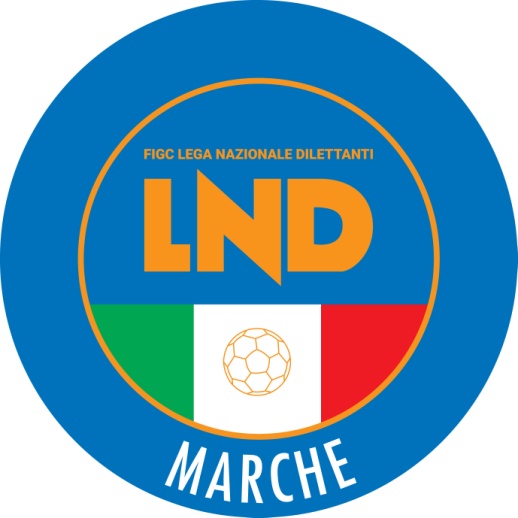 Federazione Italiana Giuoco CalcioLega Nazionale DilettantiCOMITATO REGIONALE MARCHEVia Schiavoni, snc - 60131 ANCONACENTRALINO: 071 285601 - FAX: 071 28560403  sito internet: www.figcmarche.it                          e-mail: cr.marche01@lnd.itpec: marche@pec.figcmarche.itStagione Sportiva 2024/2025Comunicato Ufficiale N° 4 del 04/07/2024Stagione Sportiva 2024/2025Comunicato Ufficiale N° 4 del 04/07/2024Dal 10 Luglio al 22 Luglio 2024(ore 19,00)Termine presentazione domande di iscrizione ai Campionati:ECCELLENZA – PROMOZIONE COPPA ITALIA ECCELLENZA E PROMOZIONE –Dal 10 Luglio al 31 Luglio 2024(ore 19,00)Termine presentazione domande di iscrizione ai Campionati:ECCELLENZA FEMMINILE – PRIMA CATEGORIA – SECONDA CATEGORIA – JUNIORES REGIONALICOPPA MARCHE PRIMA CATEGORIA – COPPA MARCHE SECONDA CATEGORIA –COPPA MARCHE ECCELLENZA FEMMINILEC  A  M  P  I  O  N  A  T  I  TASSA ASS. LND       TASSA   ISCRIZIONE  ANTICIP. C/ SPESE ORGAN.   ASSICUR.   FOREFETT.   DIRIGENTI    ASSICURAZ.CALCIATORIECCELLENZA  300,00     2.500,00        400,00Gli importi  Gli importi  PROMOZIONE  300,00     1.900,00      400,00saranno       saranno       1^ CATEGORIA  300,00     1.400,00      300,00determinati     determinati     2^ CATEGORIA  300,00        950,00      300,00in seguitoin seguitoECCELLENZA FEMMINILE  300,00        750,00      200,00JUNIORES REGIONALE    ===        800,00      ===Domenica1 SETTEMBRE2024  COPPA ITALIA ECCELLENZA – COPPA ITALIA PROMOZIONE Domenica8 SETTEMBRE20234 CAMPIONATO ECCELLENZA – PROMOZIONE COPPA MARCHE PRIMA CATEGORIA COPPA MARCHE SECONDA CATEGORIA Domenica15 SETTEMBRE20242° GIORNATACOPPA MARCHE PRIMA CATEGORIACOPPA MARCHE SECONDA CATEGORIADomenica     22 SETTEMBRE2024 CAMPIONATO PRIMA CATEGORIA CAMPIONATO SECONDA CATEGORIAJUNIORES REGIONALEDA DEFINIRECAMPIONATI A CARATTERE PROVINCIALECAMPIONATO E COPPA ECCELLENZA FEMMINILE  Il Segretario(Angelo Castellana)Il Presidente(Ivo Panichi)